    Ders Görevlendirmeleri Kayıt Formu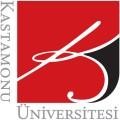 TC Kimlik NoAdı Soyadı Geldiği KurumGörevlendirme Tarihi (başlangıç ve bitiş) Görevlendirme MaddesiVerilen DerslerTelefon	:E‐mail	:	@kastamonu.edu.tr        Ad Soyad                                                                                                         Fakülte/Yüksekokul/Enstitü           İmza                                                                                                                              OnayTelefon	:E‐mail	:	@kastamonu.edu.tr        Ad Soyad                                                                                                         Fakülte/Yüksekokul/Enstitü           İmza                                                                                                                              Onay